Гендерное воспитание детей младшего и среднего дошкольного возраста.     Актуальной задачей современной системы образования является воспитание поколения людей с адекватным восприятием смысла собственного и противоположного пола.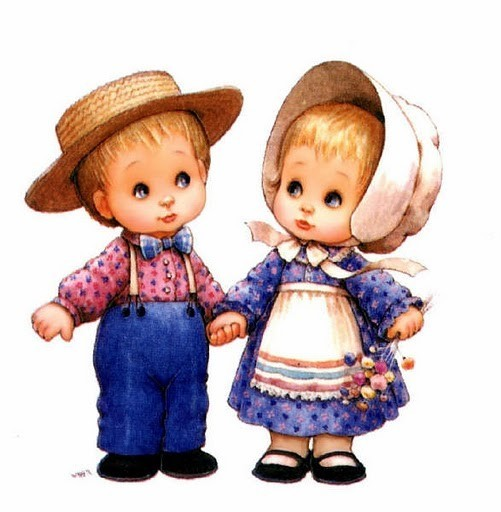 Полоролевое  воспитание предполагает целенаправленную педагогическую деятельность в ходе жизни ребенка, его общего развития, воспитания, взаимоотношений со взрослыми и детьми как своего, так и противоположного пола, в сфере взаимоотношения полов, а правильное понимание ими роли мужчины и роли женщины в обществе, позволит сформировать адекватную полу модель поведения. Программы Н.Е. Татаринцевой «Мир мальчика и девочки» раскрывает содержание работы с детьми в этом направлении.Цель программы: полоролевое воспитание дошкольников в условиях ДОУ.Задачи полоролевого воспитания, решаемые в группах детей младшего и среднего дошкольного возраста:Формирование у дошкольников представлений о различиях полов (физических, поведенческих и нравственно-ценных).Развитие полового самосознания, потребности в проявлении себя как представителя определенного пола.Стимулирование толерантного, уважительного отношения к сверстникам своего и противоположного пола.Формирование у мальчиков и девочек «мужских» и «женских» качеств и способов поведения, ориентированных на эталоны маскулинности и фемининности, принятые в обществе.Развитие у детей интереса к культуре и традициям русского народа.Создание условий для овладения детьми полоролевым опытом, способами полоролевого поведения, самореализации богатства внутреннего мира, женского (мужского) своеобразия.Содержание полоролевого воспитания детей младшего и среднего дошкольного возраста.Содержание программы представлено по разделам. Каждый раздел содержит ряд тем, отражающих различные направления процесса полоролевого воспитания дошкольников. «Мальчики и девочки - кто они?»Цель - ознакомление детей с основными характеристиками мужского и женского пола, отличительными особенностями мужского и женского поведения. «Что умеют делать ваши папы, мамы и вы?»Цель - формировать опыт дифференцированного поведения: мужского и женского в хозяйственно-бытовой и игровой деятельности.«Мальчики — защитники слабых,  девочки - охранительницы и утешительницы».Цель — ознакомление детей с одними из лучших черт мужчин и женщин - стремлением защитить слабого и состраданием к несчастным.«Мальчики и девочки — маленькие рыцари и принцессы».Цель — ознакомление детей с правилами поведения мальчиков и девочек в обществе и дома.«Мужчины и женщины (мальчики и девочки) в семье».Цель — ознакомить детей с ролевым поведением папы, мамы и детей в семье.Раздел I. «Мальчики и девочки — кто они?»Дать детям представления о том, что все люди делятся на мальчиков и девочек, мужчин и женщин, бабушек и дедушек и отличаются друг от друга внешним видом, особенными признаками поведения и внутренними качествами.Дети учатся определять различия во внешних характеристиках представителей мужского и женского пола (в одежде, строении тела, в звучании голоса и т.д.), особенности игровых интересов мальчиков девочек (девочки любят куклы, игрушечную посуду, мебель, скакалки и т.д., играют в «дочки-матери», «больницу», «магазин» и пр.; мальчики любят машинки, пистолеты, солдатиков, играют в «войну», «милицию», «гаражи» и т.д.). Однако мальчики и девочки во многом похожи: они любят играть, слушать интересные истории, петь, танцевать, ухаживать за животными, кушать сладости; любят своих родителей; ходят в детский сад. Чтобы всем было хорошо, нужно заботиться друг о друге, называть всех по имени, помогать, не ссориться, не капризничать.Дети получают представления о нравственных качествах, характерных для мужского и женского пола (девочки — мягкие, нежные, заботливые и т.д.; мальчики — сильные, выносливые, умелые и т.д.). Детей знакомят с правилами поведения мальчиков И девочек, формируют способность переносить полученные знания в ситуации жизнедеятельности.Дети узнают о том, что мечты мальчиков и девочек — разные. Мальчики мечтают о подвигах, о путешествиях, о том, какими ильными, смелыми они станут, когда вырастут. Девочки часто мечтают о том, какими они будут красивыми, добрыми и заботливыми женщинами и мамами. Мальчики мечтают быть похожими на сильного Илью-Муромца, отважного Добрыню Никитича, храброго Ивана-царевича. Девочки хотят быть похожими на нежную Белоснежку, мудрую и красивую Василису Прекрасную, заботливую Золушку. Для того чтобы мечта сбылась, нужно стараться быть похожими на героев своих любимых сказок, делать так, чтобы радовать собой и своими поступками других людей.У мальчиков и девочек бывает разное настроение — хорошее и плохое. Его можно определить по положению губ, глаз, бровей. Если брови сдвинуты, уголки губ опущены — настроение плохое. Если брови расправлены, уголки губ приподняты — хорошее. Когда у человека плохое настроение, ему нужно помочь: пожалеть, погладить, сказать ласковые слова, предложить игрушку.Детей знакомят с русскими традициями воспитания мальчиков и девочек. За тысячи лет у каждого народа сформировались своеобразные обычаи, ставшие основой народной педагогики. С самого рождения девочек и мальчиков воспитывали по-разному. В девочке старались развить женственность, трудолюбие, терпение и отзывчивость. Если мальчика постоянно настраивали на то, что он должен быть сильным, смелым, быть на людях, постоянно соревноваться, во всем быть первым, то девочке внушалось, что самое главное -спокойная душа и чистое сердце, а счастье это крепкая семья и честно заработанный достаток.Раздел И. «Что умеют делать ваши папы, мамы и вы?»Детей знакомят с основными особенностями мужской и женской работы (мужская работа - трудная, тяжелая, требующая от мальчиков и мужчин выносливости, решительности, смелости; условиям выполнения женской работы традиционно являются кропотливость терпение, аккуратность). Мужчины чаще работают военными, летчиками, моряками, милиционерами, водителями, строителями и др) Женщины чаще работают учителями, воспитателями, медицинскими сестрами, парикмахерами, секретарями и т.д. У дошкольников развивают интерес к мужским и женским профессиям, понимание их ценности в обществе.Мальчики и девочки, папы и мамы выполняют разные обязанности в семье. Женщины и девочки следят за порядком, чистотой и красотой в доме, убирают, стирают, готовят. Мальчики и мужчины выполняют ту работу, которую тяжело делать женщинам: покупают продукты, приносят домой тяжелые сумки, ремонтируют квартиру, передвигают мебель, строят дом. Чтобы маме и папе хватало времени; на отдых, дети им помогают убрать посуду после еды, поддержать; инструмент, вынести мусор, наводят порядок в своих игрушках.У мальчиков формируются  функциональные действия с простыми столярными инструментами (молотком, пилой, рубанком и т.д.) и понимание полезности данных видов деятельности в доме, в саду и огороде. У девочек формируются функциональные действия, связанные с домашней работой (приготовление вкусных блюд, стирка белья, наведение порядка в доме и т.д.) и понимание их ценности для семейных взаимоотношений.Педагог формирует у детей опыт разделения в зависимости от пола трудовых обязанностей в целях общего положительного результата, развивает у мальчиков и девочек интерес «хозяйки» и «хозяина». Мальчики и девочки приобретают опыт взаимовыручки и готовности прийти на помощь, терпимости и внимательности, к сверстникам противоположного пола.Дошкольников знакомят с обычаями и традициями трудового воспитания мальчиков и девочек, принятыми в русской культуре. Дети узнают, что в старину с раннего возраста девочки и мальчики помогали своим родителям. Девочки участвовали во всех работах по дому: стирали, мыли полы, ставили заплатки, пришивали пуговицы.Многим умениям девочки обучались в игре - обшивали кукол, готовили им «угощенье». Была и особенная работа — нянчить младших. Пятилеток уже в няньки «в люди» отдавали. Мальчики работали с родителями в поле: погоняли волов на пахоте, пасли овец и другой скот. Мальчиков-казачат с трех лет учили рукопашному бою, передавая особые, в каждом роду хранившиеся  приемы. И даже игры были такими, чтобы малыш в них обучался либо крестьянской работе, либо воинскому искусству.Раздел III. «Мальчики — защитники слабых, девочки — охранительницы и утешительницы»В традициях большинства народов нашей страны забота о предках, защита слабых, обедневших, сострадание к несчастным выступали как высшая добродетель, которая передавалась по наследству. Эта традиция сохранилась и в наши дни.У мальчиков формируются представления о необходимости всегда становиться на сторону слабых, не давать их в обиду, оказывать помощь. Педагог формирует у ребят положительный опыт разрешения конфликтов (уметь договориться, уступить, прийти к соглашению без «кулаков» и т.д.). Мальчик знает — чтобы быть настоящим мужчиной, с детства нужно заниматься гимнастикой, закаливанием, спортом.     У детей формируют представления о том, что русские люди высоко чтили своих защитников. Народными героями всегда были богатыри-воины. Их выбирали вождями. В их честь слагали песни, былины, которые передавались из поколения в поколение. Древние памятники старины донесли до нас имена воинов-защитников Земли Русской. Если кто из богатырей погибал, то их возносили в ранг богов, строили в их честь храмы-помолья.У девочек формируются представления о том, что значит сохранять мирные, доброжелательные отношения между близкими, родными, утешать и заботиться о них. Педагог формирует у девочек опыт взаимодействия с окружающими людьми, требующий проявления заботы, чуткости. Девочка знает — чтобы быть настоящей женщиной, нужно научиться играть с детьми, уметь приласкать, успокоить расстроенного человека, испуганного малыша.И мальчики, и девочки проявляют заботу друг о друге, о животных, о малышах, родителях. Заботливый мальчик поможет нести тяжелые сумки девочке, женщине любого возраста, переведет через дорогу, уступит место, починит сломанную вещь. Заботливая девочка поможет маме по хозяйству, радостно встретит гостей, помирит поссорившихся.Педагог стимулирует проявление детьми сопереживания, сочувствия во взаимоотношениях со взрослыми и сверстниками своего и противоположного пола. Педагог развивает у детей способность высказывать свое эмоциональное отношение к собственные проявленным способам мужского и женского поведения.Раздел IV. «Мальчики и девочки — маленькие рыцари и принцессы»У детей формируют представления и опыт общения в среде сверстников своего и противоположного пола. Мальчики в «мужской» среде проявляют силу, ловкость, смелость, в «женской» среде - внимательность к девочкам (подать предмет, одежду, упавшую вещь и т.п.), желание оказать помощь (посочувствовав словом, предложить помощь и т.п.), уступить понравившуюся игрушку и т,д. У мальчиков формируют «рыцарское» отношение к окружающим: желание пропускать вперед старших и девочек, выходя из поезда, автобуса, подавать женщине руку, оказывать в торжественные и обычные дни знаки внимания родителям и девочкам, дарить подарки, говорить приятные слова окружающим; быть аккуратными и т.д.Девочки в «женской» среде проявляют желание обмениваться мнениями о красивых предметах, игрушках, нарядах и т.д., а в «мужской» среде — умение помирить конфликтующих («пальчиками», попросить прощения и простить друг друга, сказать ласковое слово и т.п.), создать красоту и порядок в одежде, в группе, игрушках. Учить делиться тем, что ты можешь делать: читать стихи петь песни в удовольствие свое и других; быть благодарными за оказанное внимание (словом, ответным действием, взглядом, жесток и т.п.), уметь принимать подарки (рассматривать, благодарить восхищаться и т.п.). У девочек формируют способность следить за своим внешним видом: быть опрятными, нарядными. Детей знакомят с мужскими и женскими формами приветствия: мужчины пожимают друг другу руки во время приветствия; женщины говорят «здравствуйте», слегка наклонив голову.Мальчиков  и девочек учат оценивать  свое  поведение  и  сверстников  в  соответствии с эталонами культурного поведения, принятыми в обществе. Какими будут- мальчик и девочка, когда вырастут видно с детства. Если мальчик знает вежливые слова, не кричит, не дерется, внимателен к окружающим, то он будет культурным. Если он не разбрасывает одежду, вовремя умывается, причесывается, следит за своим внешним видом, то он будет аккуратным. Если девочка не кричит, не ругается, знает ласковые слова, заботится об окружающих, умеет навести порядок, следит за одеждой, обувью, вовремя причесывается, носит красивые платьица, ленточки, заколочки, то она станет настоящей женщиной.У мальчиков и девочек формируют представления об этических нормах общения вне зависимости от пола (уметь здороваться и прощаться, желать другому человеку доброго утра и спокойной ночи, хорошего здоровья и приятного аппетита, благодарить за помощь и услугу, говорить «пожалуйста», когда просишь о чем-либо, уметь произносить слова извинения, если не прав или причинил беспокойство кому-нибудь, и т.д.).Раздел V. «Мужчины и женщины (мальчики и девочки) в семье»    Издавна считалось: крепкая семья, уважение и почитание детьми своих родителей, беспредельная любовь к детям — залог счастливой жизни. Дошкольники узнают о том, что в семье живут люди разного возраста и пола: мальчики и девочки (братья и сестры) — дети; мужчины и женщины (папы, мамы, тети, дяди) — взрослые; старшие (бабушки, дедушки) — пожилые люди.    Мальчиков и девочек знакомят с обязанностями родителей (заботиться, сохранять, предупреждать) и детей (слушаться, проявлять самостоятельность, заботиться) в семье. Дошкольники осваивают мужские и женские навыки и умения (выносить мусор, вытирать пыль, пылесосить и др.; готовить пищу, гладить, вести беседы и др.). Девочки и мальчики устанавливают общность и отличие своих действий и действий, характерных для их мам и пап, сравнивая и анализируя игровые и жизненные ситуации.Роли отца и матери в семье всегда были различны. Отец считался хозяином в доме. Он отвечал за судьбы детей. Мать опекала малолетних. Самые почитаемые люди в семье — пожилые мужчины и женщины (бабушки, дедушки). Дедушка и бабушка играли в воспитании внуков немаловажную роль. Они были главными воспитателями детей, передавали им семейные нравственные нормы и заповеди. Бабушек и дедушек мы и сегодня называем «ласковыми мудрецами».Больше всего внимания в семье уделяют пожилым людям (многие дела для них уже не по силам) и маленьким детям (многое они еще не умеют делать сами). В старину в крестьянской семье взаимоотношения детей и родителей строились на любви и ласке Крестьяне считали, что главное в отношении к ребенку — это «ласкота». Родители употребляли к детям такие ласковые обращения, как «ангельская душенька», «сахариночка моя», «дитятко мое любимое», «лоскуточек мой», «гостьюшка мояжеланная».Дети усваивают способы взаимодействий мам и пап, мальчиков и девочек в семье, ориентированные на социально одобряемые эталоны семейных взаимоотношений (терпение, уважение, забота, доброжелательность и т.п.). У детей формируют представления о том, что любовь, забота друг о друге, внимание способствуют сохранению мира и покоя в доме.Методическое обеспечениеТехнологии, способствующие формированию представлений детей о различиях полов (физических, поведенческих и нравственно ценных)Специально-организованные проблемные ситуации. Педагог описывает те проблемные ситуации, в которые ежедневно «входят» мальчики и девочки. Например.1. Сегодня я шла в детский сад и увидела, как собака загнала под лавку маленького котенка. Котенок дрожал от страха, сжавшись в комочек, а собака грозно рычала и лаяла. Вдруг я заметила, Алеша из старшей группы взял палку и отогнал собаку, помните, ребята, о каких смелых мальчиках мы читали в книжках? (ГлушневГ. «3ашитник»; Даг. нар. сказка «Храбрый мальчик») Кого должны защищать мальчики и почему?Ребята, я знаю одну девочку, которая все время плачет, Игрушку не купили — плачет, платьице испачкала—плачет, рисунок получился — плачет. Знаете ли вы таких девочек? Как их называют? А книжки мы читали про таких девочек? (Барто А. «Девочка-ревушка»; Прокофьева С. «Когда можно плакать»; рус.. сказка «Царевна-Несмеяна» и др.)Посмотрите, дети, какое красивое платье у нашей Машеньки - Это платье ей сшила мама. А Машенька ей помогала. Я знаю, многие девочки и мальчики нашей группы помогают мамам, давайте вспомним наши любимые книжки, в которых рассказывается о девочках и мальчиках, помогающих своим родителям. В нашей группе все девочки красивые, аккуратные. И я очень рада, что у нас нет таких девочек, о которых написано в книжках (Барто А. «Девочка чумазая»; Благинина Е. «Как у нашей Ирки», Воронкова Л. «Маша-растеряша» и др.)- Нравятся ли вам героини этих книжек? Почему?Моделирование жизненно значимой ситуации.  Каждая ситуация включает проблему и ряд действий, которые ребенку нужно выбрать и руководствоваться ими в среде сверстников.Модели поведения в ситуации для мальчиков:1.	Дети садятся за столы завтракать. Таня осталась без стула. Ты:уступишь ей свой стул;скажешь воспитателю;будешь кушать не замечая, девочки.2.	Ты с мамой выходишь из магазина. У мамы тяжелая сумка. Ты:бежишь впереди, разглядывая витрины;громко требуешь купить понравившуюся игрушку;♦	предлагаешь маме помочь донести сумку.3.  У Наташи порвался пакет, конфеты рассыпались по полу. Ты:просишь Наташу угостить тебя конфетами;подбираешь конфеты и отдаешь их девочке;не обращаешь на Наташу внимания.А Миша забрал у Анечки игрушку. Анечка плачет. Ты:отберешь у Миши Анечкину игрушку и вернешь ее девочкеуступишь Анечке свою игрушку;будешь заниматься своими делами, не замечая никого вокруг.5. В детский сад приехал кукольный театр. У входа в музыкальный зал толпа детей. Ты:расталкиваешь всех и первым забегаешь в зал;пропускаешь девочек вперед, потом входишь в зал;заходишь в числе первых, занимаешь место себе и знакомой девочке.Модель поведения в ситуации для девочек:1.На улице Ирочка хвастается своими новыми бантиками.говоришь, что она, правда, сегодня очень красивая;отвечаешь, что у тебя есть и получше;просишь поносить бантики.2.В группу пришел новый мальчик. Он грустит, ни с кем не играет. Ты:скажешь ему ласковое слово, улыбнешься, принесешь интересную игрушку;назовешь его «плаксой-ваксой»;будешь играть с другими детьми.3.	На день рождения Сережа дарит тебе красивую книжку. Ты:говоришь «спасибо», кладешь книжку в сторону и бежишь к гостям;разворачиваешь подарок, благодаришь Сережу, листаешь книжку, говоришь, что она очень красивая и, наверное, интересная;говоришь, что у тебя книжек и так полно.4.	После обеда мама просит помочь убрать со стола. Ты:с радостью помогаешь маме;говоришь маме, что сначала поиграешь, а потом все уберешь;отказываешься помогать.5.Вы с папой гуляли в парке. Приходите домой. Ты:приносишь домой букет цветов из парка;рассказываешь маме, какие красивые цветы растут в парке;ничего не говоришь о прогулке.Дидактические игры «Кто что носит».Цель - учить детей находить отличия во внешнем облике мальчиков и девочек. Дидактический материал — фланелеграф, фигурки мальчика и девочки, вырезанные из картона. Детям предлагают разобраться, какая одежда нужна Кате и Пете, Педагог «по ошибке» прикладывает юбку к фигурке          мальчика или сознательно завязывает ему бант, вызывая тем самым смех у детей. Дети исправляют ошибки педагога и самостоятельно «одевают» кукол. Дополнительно детям предлагают выбрать для кукол подходящие предметы или игрушки: девочке — скакалку, зонтик, мальчику — гимнастические кольца, удочку.«Наши прически».Цель — формировать у детей представления о прическах; развивать фантазию и воображение.Дидактический материал — сюжетные и предметные картинки, принадлежности для ухода за волосами: расчески, заколки, резинки, бантики, зеркало.Детям предлагаются картинки, на которых изображены мальчики и девочки с различными прическами и цветом волос. Дети угадывают, на каких картинках художник изобразил мальчик на каких — девочку, обсуждают детали и особенности причесок.Короткая стрижка...Длинная стрижка...Но кто здесь девчонка?И кто здесь мальчишка? После обсуждения детям предлагается организовать «Парикмахерский салон».«Кто что делает?»Цель — закрепление знания детей о мужских и женских профессиях, развитие ценностного отношения к людям труда.Педагог просит детей дополнить предложения, выразив свое отношение к данной профессии. Например, строитель строит дома, а учитель — ...(что делает?);писатель —... парикмахер —... полицейский —...  архитектор —...   стюардесса—....«Сундучок русской хозяюшки».Цель: расширение представлений дошкольников о быте русского народа, развитие ценностного отношения к труду женщины, желание во всем ей помогать, развитие интереса к истории и культуре своего народа.«Как у нас на Тихом Доне» (моделирование)Цель: расширение представлений дошкольников о быте донских казаков, развитие эмоционально-ценностного отношения  к культуре и истории родного края.Перед детьми на фланелеграфе (магнитной доске) выставляются иллюстрации из жизни казаков. Отдельно предлагаются изображения казака, казачки и казачат. Дошкольники должны определить по их одежде, дополнительным деталям, куда направляются герои. Например, казачка с коромыслом идет домой в курень, казак на коне на войну, девочка в красивом сарафане идет водить хоровод и т.п. Сделав выбор, дети ставят изображена человека на предложенную иллюстрацию.Дошкольникам предлагают рассмотреть предметы, находящиеся в сундучке (старинные: глиняный горшок, игрушечный самовар, стиральная доска и современные: утюг, игрушечный чайник набор кукольной посуды и т.п.) и затем отобрать только те, которые использовали хозяйки в быту.Игры-состязания«Кто больше скажет красивых слов о маме, папе»«Кто больше назовет мужских и женских (маминых и папиных вещей)«Кто больше назовет имен мальчиков (девочек)»Технологии, способствующие овладению способами мужского и женского  поведения.Игры-занятия с куклами «Накормим куклу Машу» «Оденем куклу Машу на прогулку» «Куклы ждут гостей» «Куклы заболели»Подвижные игры «Надень и попляши».Цель — воспитание дружеских отношений между мальчиками и девочками, формирование у детей в танце жестов и движений, характерных для мужского и женского пола. Все дети ходят по кругу, одна девочка (например, Маша) находиться в центре и выполняет движения, соответствующие словам:По дорожке Маша шла,                      Маша тапочки нашла. Дети, держась за руки, идут по кругу вправо, а Маша, находясь внутри круга, — влево.Маша тапки примеряла,                          Чуть надела — захромала.                          Стала Маша выбиратьКому тапочки отдать? Диме тапки хороши, На, надень и попляши.Все напевают плясовую мелодию, прихлопывая в ладоши, а Маша и Дима свободно пляшут внутри круга. Затем Дима остается в кругу, а Маша идет к детям. В ходе игры девочки приглашают только мальчиков и наоборот.«Голубка» (русская народная игра). Играющие становятся в круг. Один из играющих ребят выходит за круг со словами: «Кто идет?». Девочки, стоящие в кругу, отвечают: —Голубка с пером. —Зачем идет ? —За красочкой. —За какой ? —За беленькой.После этого мальчик проходит за кругом и выбирает девочку. «Утка и утята».Цель — создание у детей общности переживания, воспитание ответственности за других, формирование у девочек способности и желания заботиться о малышах. Игровой материал: покрывало.Ход игры. В игре участвуют мама-утка, маленькие утята (4—5 детей) и хищный коршун, который за ними охотится (эту роль берет на себя воспитатель). Сначала мама-утка с утятами греются на солнышке, купаются в пруду, ищут червячков на полянке и пр,; Вдруг налетает хищная птица и пытается выкрасть утят. Мама-утка должна укрыть, спрятать своих детей, собрать их вместе и защитить от опасности. Она укрывает детей покрывалом так, чтобы все дети спрятались под ним. Спрятанного утенка коршун украсть не сможет. Когда все утята спрятаны, коршун еще некоторое время угрожающе? кружится над ними, а потом улетает. После этого мама-утка выпуска своих детей из укрытия, и они вновь резвятся на полянке.Схемы-действия, отражающие культурные эталоны поведения представителей мужского и женского пола. Размещение схем действий, способствующих усвоению правил мужского и женского поведения, наиболее интенсивно группируется в местах встреч-мальчиков и девочек, уже заданных пространством учреждения, где они проявляют самостоятельность, свободу.Сюжетно-ролевые игры.Цель — овладение полоролевым репертуаром, способам мужского и женского поведения в семье.«Дочки-матери». «У нас гости». «Идем в кукольный театр» «Переезжаем на новую квартиру».Моделирование ситуаций«Я и моя семья».Дети моделируют ситуации, которые произошли ранее в семье, где они поочередно берут на себя роли членов семьи и свою собственную; проектируют возможную социальную ситуацию (дома или на улице) и способы своего поведения в ней.Технологии, способствующие воспитанию женственности и мужественности, самосовершенствованию женской (мужской) индивидуальности.Совместная трудовая деятельность. Детям предлагаются поручение, где они предварительно распределяют трудовые обязанности в зависимости от пола в целях общего положительного результата, стирка кукольной одежды: мальчики носят воду, девочки стирают; мальчики относят чистое белье, девочки вывешивают. Уборка в природном уголке: мальчики приносят горшки с цветами в умывальную комнату, девочки протирают цветы, орошают их водой, мальчики расставляют цветы по местам; мальчики меняют воду в аквариуме, девочки чистят клетки животным и т.д.)Чтение произведений художественной литературыСимволические игры«Кто живет в сердце мальчика (девочки)»Детям предлагаются карточки-символы: добро, красота, честность, смелость, сила и т.д.; дети отбирают те, которые обозначают ценности, определяющие и направляющие поведение мальчика и девочки. В качестве символов, изображающих нравственные ценности— добро, красоту и т.д., детям предлагаются схематические изображения игрового персонажа— мишки, выполняющего различные действия.Метод диалога с самим собойСодержанием диалогов выступают реальные детские проблемы: « Мне грустно, потому что ...», «Мне радостно, и я ...», «Если бы я (а) девочкой (мальчиком), то ...», «Мне бывает страшно, когда ...» , «Больше всего я люблю ...», «Когда я вырасту, я ...», «Когда я буду папой, я...» и т.д.Имитационные игрыДетям предлагается исполнить роль того или иного персонажа, показать жестами, мимикой эмоциональное состояние героя: «Рассердившаяся девочка», «Испуганный мальчик», «Ласковая девочка», «Любящая мама», «Веселый папа», «Обиженная дочка», « Уставшая бабушка», «Злобный мальчик» и т.д.Пространственно-предметная социокультурная среда полоролевого воспитаниядетей младшего дошкольного возраста.Пространственно-предметная развивающая среда выступает условием полоролевого воспитания ребенка, стимулирует выражением дошкольником в жизнедеятельности своего мужского (женского) образа.При построении пространственно-предметной развивающей среды учитываются: принцип эмоциогенности среды, дающий ребенку ощущение индивидуальной комфортности и эмоционального благополучия (ВА Петровский), принцип свободы и самостоятельности, позволяющий ребенку самостоятельно определить его отношение к среде, а также воспринимать, создавать, комбинировать среду по своему усмотрению, гуманитарный  принцип, отражающий в содержании среды мир человека, его связи и отношения с окружающим предметным, социальным и природным миром, помогающий раскрыться сущностным силам ребенка (Р.М.Чумичева);Элементами пространственно-предметной среды выступают:«Гостиная» — мини-среда светского этикета (диванчик, сервант со столовым и чайным сервизами, стол, красивый торшер, маленькое пианино, цветы на столе и на стенах и т.д.), где дети с помощью воспитателя и самостоятельно упражняются в выполнении правил хорошего тона (как сидеть за столом, пользоваться столовыми приборами, салфеткой, передать хлеб, посадить девочку за стол, вести беседу и т.д.);мини-среды мужского и женского труда, содержащие оборудование, необходимое для формирования мужских и женских умений (фрагмент кухонного блока включающего шкаф с полочками и ящиками, содержащими посуду, игрушечную газовую плиту, столы для разделки продуктов и приготовления пищи, фрагмент ванного блока, содержащего тазики для стирки белья; мастерская по ремонту игрушек с материалом, предназначенным для ремонта кукол, запасными деталями игрушек, шкафчик с игрушечными образцами инструментов ит.д.);уголок мальчиков, наполненный предметами «мужского мира» (машинки, конструкторы, строительный материал, фуражки, пилотки, строительные каски и т.д.), позволяющими мальчикам проигрывать специфичные для их пола роли (военные, моряки, милиционеры, строители и т.д.);«Домашний очаг» — микро пространство девочек, представляющее модель уютного домашнего уголка, в котором размещались куклы-мальчики, куклы-девочки со всеми необходимыми атрибутами и аксессуарами, игрушечная мебель, шкатулки с бусами, пуговицами и т.д., способствующие выполнению различных социальных ролей (кукла-мать, кукла-хозяйка, кукла-мастер, кукла- леди и т.д.);схемы-действия, отражающие культурные эталоны поведения -представителей мужского и женского пола (см. приложение);уголок красоты, представляюшцй закрытое ширмой пространство включающий зеркала, полочки с расческами, одежными щетками, заколками, бантиками и т.д., позволяющий ребенку самостоятельно, без посторонних глаз, навести порядок во внешнем виде.карточки — символы: добра, красоты, честности, смелости, и т.п., которые обозначают ценности, определяющие и направляющие поведение мальчика и девочки.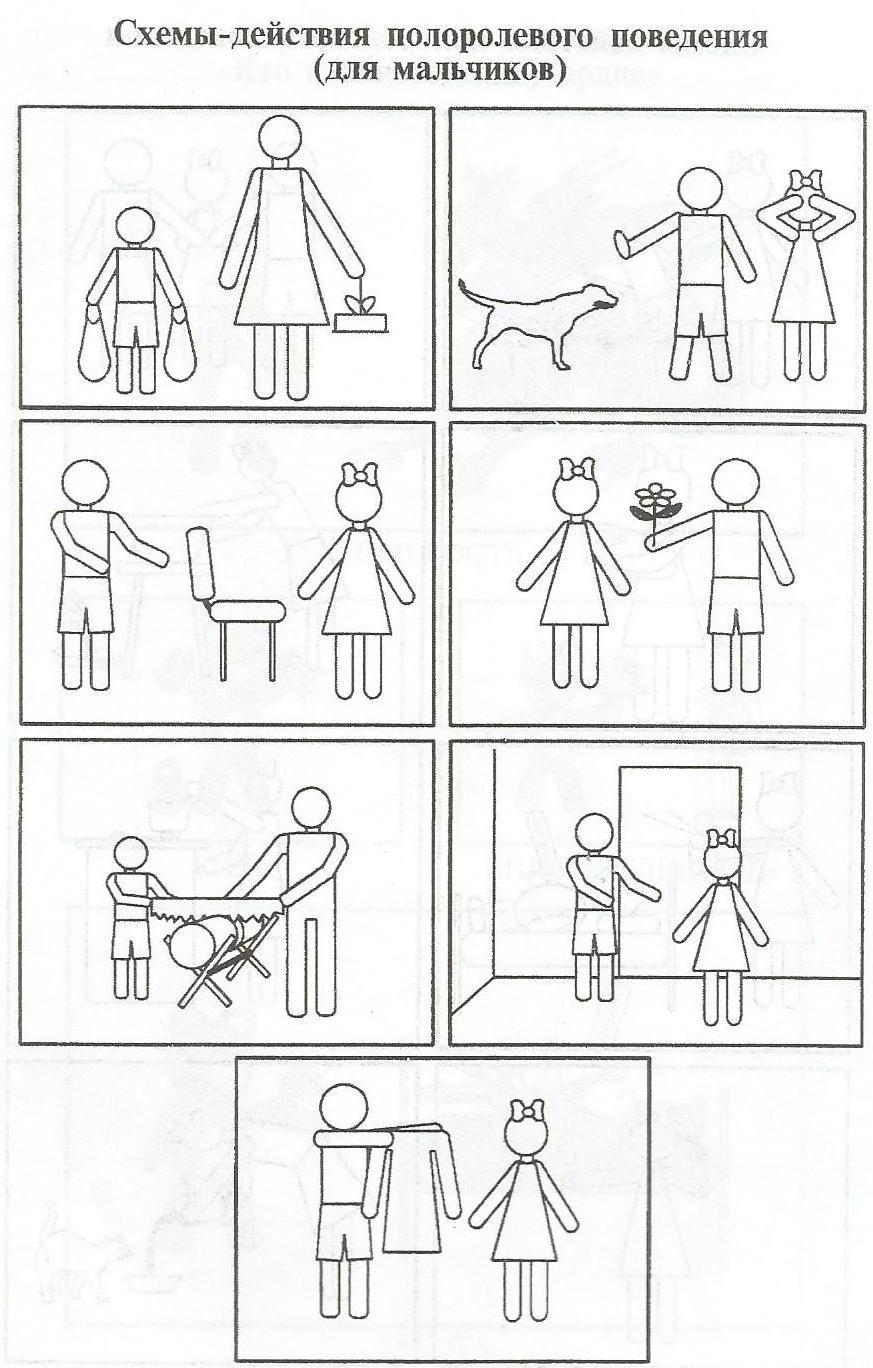 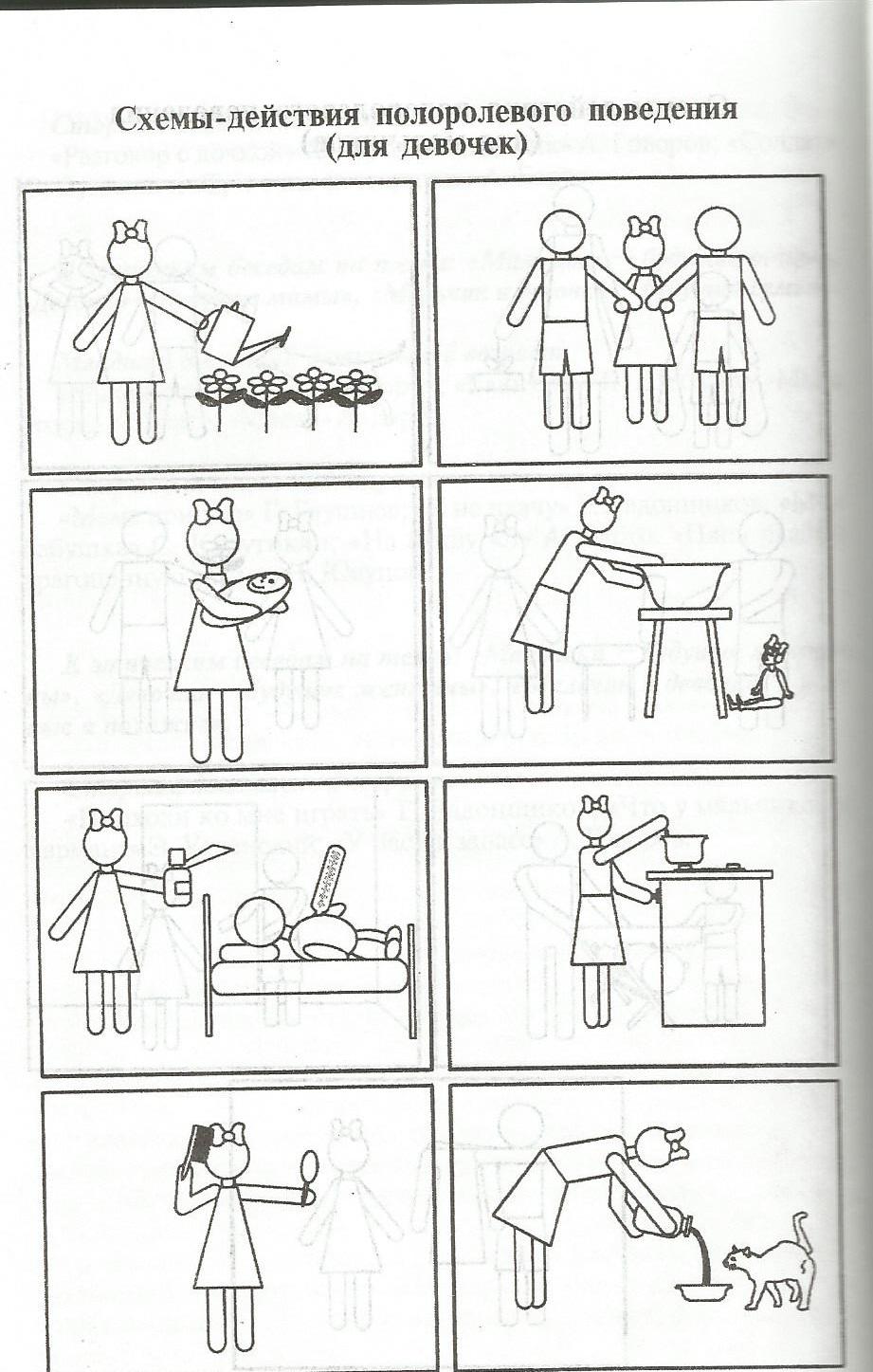 